На волне мастерства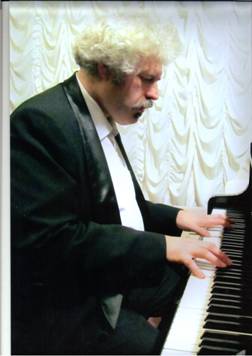 27 января 2015 г.  в Большом зале Октябрьского музыкального колледжа состоялся концерт доцента Московской государственной консерватории им. П.И. Чайковского – Михаила Викторовича Лидского. Концерт состоял из двух отделений. В первом гости концерта могли услышать произведения барочного стиля -  прозвучали 8 сонат Д. Скарлатти. Второе отделение перенесло слушателей в эпоху романтизма и погрузило в мир музыки Ф. Шуберта, М. Лидский исполнил Сонату №21 си-бемоль-мажор.Слушая эти произведения в интерпретации Михаила Викторовича, не устаешь удивляться его мастерству, таланту, упорству и оригинальной подаче известных сочинений, своего рода «сотворчеству» с композиторами.Московскому музыканту бурно аплодировали не только настоящие ценители классической музыки, но и просто любители фортепианного искусства, собравшиеся в тот вечер в зале.Пожелаем Михаилу Викторовичу дальнейших успехов, высоких достижений, талантливых студентов и продолжительного сотрудничества с нашим музыкальным колледжем. Копылова Надежда, студентка IV курса ТО